T.C.GİRESUN VALİLİĞİBULANCAK ERDOĞAN EBGG İLK-ORTAOKULUSTRATEJİK PLANI2015-2019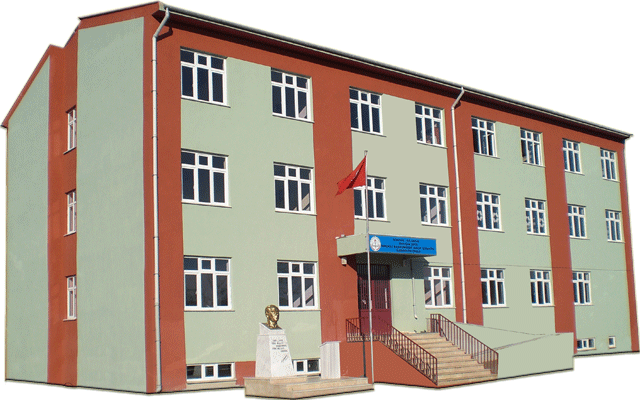 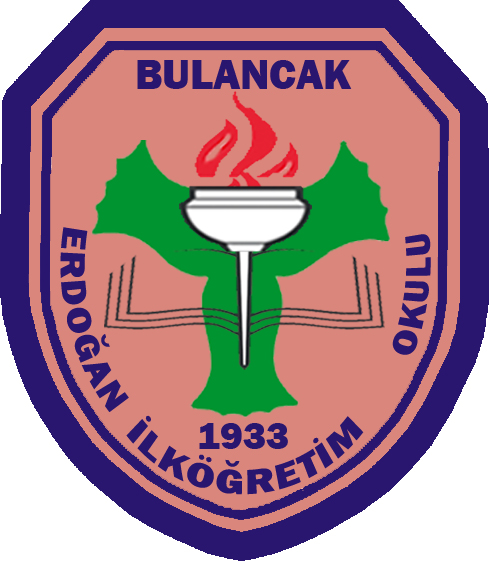 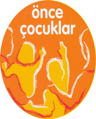 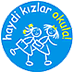 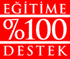 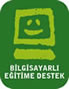 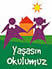 MAYIS-2015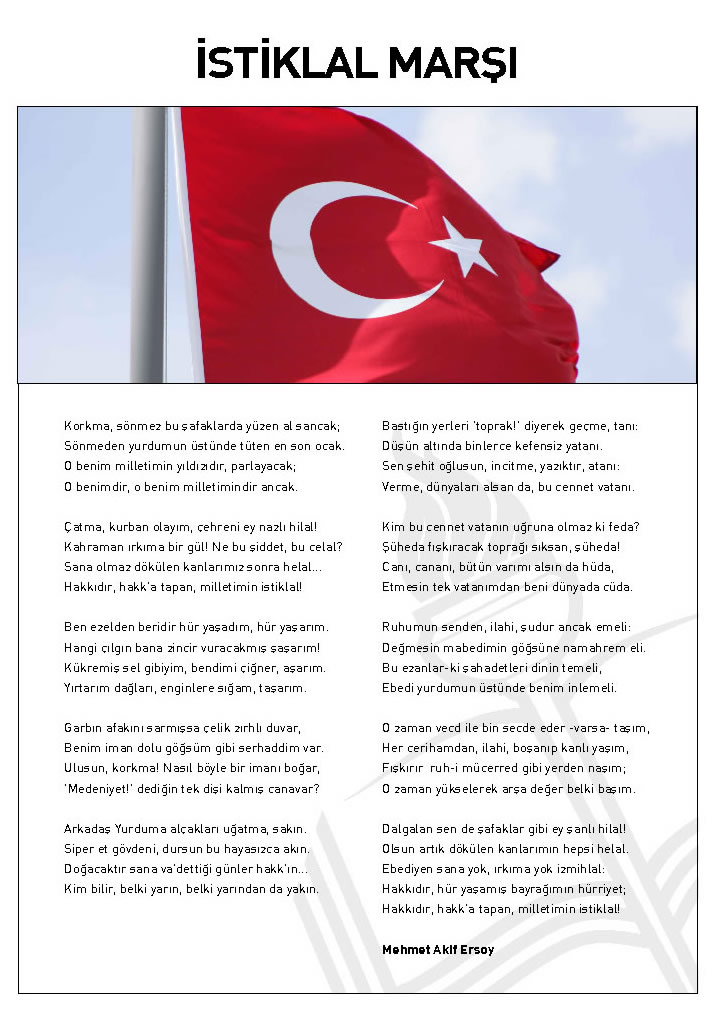 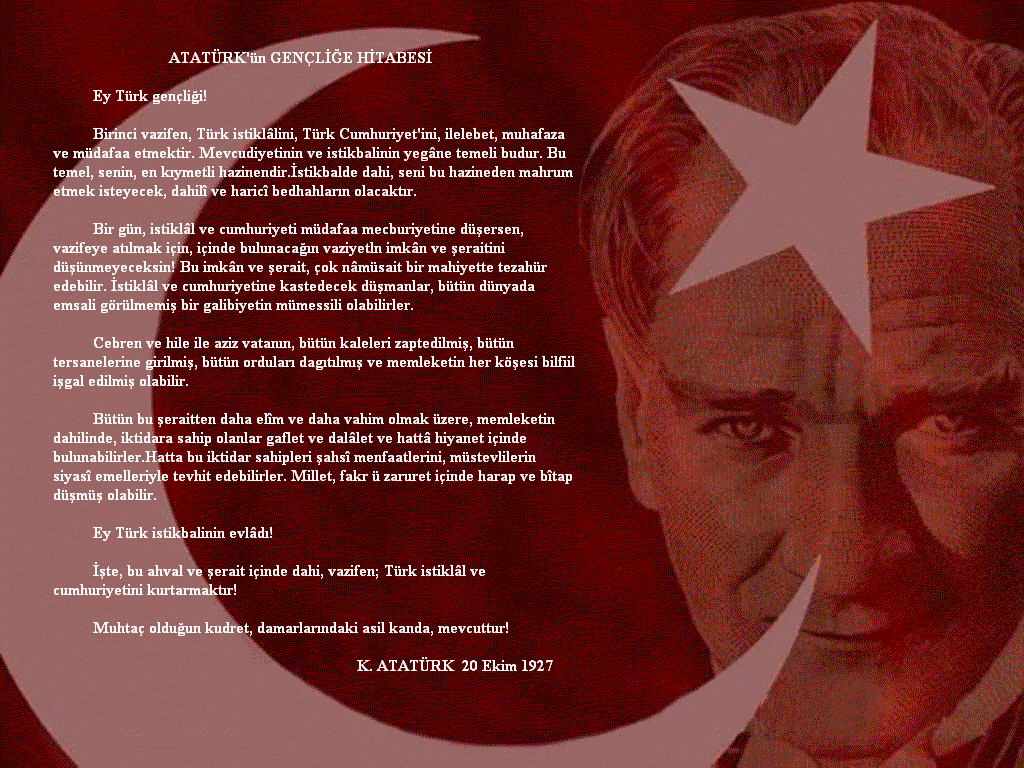 OKULUMUZ PERSONELİERDOĞAN EBGG İLK-ORTAOKULUSTRATEJİK PLANI EKİBİ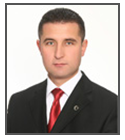 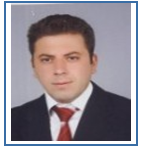 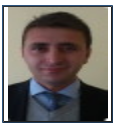 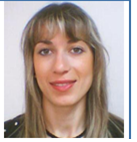 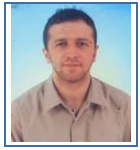 İÇİNDEKİLERGİRİŞÖNSÖZBÖLÜM ISTRATEJİK PLANLAMA SÜRECİ  ve STRATEJİK PLAN ÇALIŞMALARI1,Yasal Çerçeve2. Hazırlık Dönemi BÖLÜM IIDURUM ANALİZİA-TARİHSEL GELİŞİMB- YASAL YÜKÜMLÜLÜKLER VE MEVZUAT ANALİZİC-FAALİYET ALANLARI. ÜRÜN VE HİZMETLERD- PAYDAŞ ANALİZİE- KURUM İÇİ ANALİZ VE ÇEVRE ANALİZİ1. Kurum İçi Analiz2. Çevre Analizi a- Üst Politika Belgeleri b- GZFT (SWOT) AnaliziBÖLÜM IIIGELECEĞE YÖNELİMMİSYON, VİZYON VE TEMEL DEĞERLER1.MİSYON2.VİZYON3.TEMEL DEĞERLERBÖLÜM IVİZLEME VE DEĞERLENDİRMEGİRİŞSTRATEJİK PLANLAMA Okul idaresi, öğretmenler ve tüm personel olarak bizler; ülkemiz ve aziz milletimiz için azami derecede gayret gösteren, inandığı değerlerden ödün vermeyen, bilgiyi tüm insanlık yararına kullanan, pozitif düşünen, ürettiği değerlerle ülkesini temsil eden bireyler yetiştirmek üzere görev yaptığımızın bilincindeyiz. Ezber bilgilerin aktarıldığı değil, bilgiye ulaşma yollarının öğretildiği eğitimden yanayız. Görevimizi yaparken ülkemizin geleceği olan gençlerimizin düşüncelerine önem veririz. Gelişme ve ilerlemeden hareketle yenilikleri ve bilgiyi destekleriz. Bizim için karar alma sürecinde katılımcılık, eşitlik, kültürel değerler esastır.Çevre analizinde, coğrafi, nüfus, ekonomik, ulaşım bilgileri, iklim bilgileri ve yakın çevredeki toplumsal kuruluşlarla ilgili araştırma, gözlem ve bilgi edinme ile SPE çalışmalarını sürdürmüştür.Swot (GZFT) analizi (Güçlü Yönler, Zayıf Yönler, Fırsatlar ve Tehditler) öğretmen, veli, öğrenciler, hizmet verdiğimiz ve hizmet aldığımız kişilerinde yazılı görüşleri alınarak hazırlanmıştır.Bütün iç paydaşların katılımıyla; ülkemizin, okulumuzun şartları göz önünde bulundurularak Erdoğan Emekli Başkomiser Galip Güngör İlk-Orta Okulu Stratejik Planlama Ekibi tarafından özenle hazırlanan bu stratejik planda gösterilen ve gelişen şartlar ve yeni gerçekler göz önünde bulundurularak her yıl yeniden tashih edilerek gerçeğe uygun hale getirilecek hedeflere ulaşılması için titiz, gayretli ve sürekli çalışmanın gerekli olduğunun bilincinde ve azmindeyiz. Bu vesileyle tüm personelimizin bu hedeflere ulaşılabilmesi ve hedeflerden sapma olmaması için elinden gelen gayreti göstereceğini umuyoruz. Hazırlamış olduğumuz Erdoğan Emekli Başkomiser Galip Güngör İlk-Orta Okulu “ 2015–2019 Stratejik Planı”nın; milletimiz, okulumuz,öğrencilerimiz ve personelimiz için iyi sonuçlar getireceğine inanıyor ve tüm paydaşlarımıza başarılar diliyoruz                                                                                    Stratejik Planlama EkibiÖNSÖZ         Teknolojik ve sosyal alandaki yenilik ve gelişmelerin ulaştığı hız artık kaçınılmaz ve durdurulamaz  bir şekilde   hayatımıza yön vermektedir. Günümüzde  güçlü bir ülke, ekonomik ve sosyal yapıya sahip  olmanın tek şartı, hayatımızı yön veren  yenilik ve gelişmelere anında uyum sağlama ve değişikliğe yön vermekten geçmektedir. Bu nedenle  güçlü bir yaşam standardı ve ekonomik yapı oluşturmak için;  hayatımızın her alanında  gelişen ve sürekliliği izlenip değerlendirilebilen, bilgi ve planlama temeline dayalı, stratejik amaçlar, hedefler ve belli  zaman sürecinde gerçekleştirilecek faaliyetleri önceden planlama yani stratejik planlamadır.İçinde bulunduğumuz zaman dilimi itibariyle 2030 lu yılların yön veren insanını yetiştirmekte olduğumuzun bilinciyle hareket etmekle birlikte sürekli kendimizi yenileyebilmek vizyon ve misyon sahibi olarak ilkelerimiz ve değerlerimizi ışığında zamana ayak uydurmaktan kaçınmamalıyız.Erdoğan EBGG İlkokulu-Ortaokulu Okulu; eğitim-öğretim işlerini kanun, yönetmelik ve mevzuatına uygun olarak müfredat programının beklentileri doğrultusunda yapılandırıcı eğitim yaklaşımı  ile  düzenleyip uygulamakla görevli , MEB’in bünyesi ve bütçesi içinde bir kurumdur. Kurumumuz daha iyi ve kaliteli bir eğitim-öğretim hizmeti sunmayı, sürekli yenilenmeyi ve kalite kültürünü kendisine ilke edinmeyi  amaçlamaktadır. Bu amacı gerçekleştirmek ve kalite kültürü oluşturmak için eğitim ve öğretim başta olmak üzere insan kaynakları ve kurumsallaşma, sosyal-kültürel-sportif faaliyetler,  alt yapı, toplumla ilişkiler ve kurumlar arası ilişkileri ve projeleri kapsayan 2015-2019 stratejik planı hazırlanmıştır.Erdoğan İlkokulu-Ortaokulu Okulu olarak en büyük amacımız yalnızca İlkokulu-Ortaokulu mezunu çocuklar yetiştirmek değil, girdikleri her türlü ortamda çevresindekilere ışık tutan, hayata hazır, hayatı aydınlatan, bizleri daha da ileriye götürecek nesiller yetiştirmektir. İdare ve öğretmen kadrosuyla bizler çağa ayak uydurmuş, yeniliklere açık, yalnızca eğitim öğretim değil, eğitim bölgemizde  yerel ve ulusal projeler hazırlayarak ülkemizin 2023 hedeflerine sosyal kültürel ve ekonomik anlamda katkı sağlamak amaçlarımız arasındadır.Bu Stratejik Plan (2015-2019)’da belirlenen amaç ve hedeflere ulaşmamızın okulumuz gelişme ve kurumsallaşma süreçlerine önemli katkılar sağlayacağına inanmaktayız. Gelişmiş ülkelerin yıllar önce geçmiş oldukları kamu kurumlarında ve mahalli idarelerde stratejik planlamaya dayalı yönetim anlayışı, mali disiplin, hesap verirlik , açıklık, katılımcı yönetim ile toplumun beklentilerine cevap verme gibi birçok faydalı özelliği kurumumuza kazandırmış olacaktır.        Planlama sürecinde verdiği katkılardan dolayı başta Stratejik Planlama Ekibi olmak üzere emeği geçen tüm paydaşlara teşekkür ederim.                                                                                                            Arif KOÇ                                                                                                 Okul MüdürüBÖLÜM ISTRATEJİK PLANLAMA SÜRECİ  ve STRATEJİK PLAN ÇALIŞMALARIYasal Çerçeve10.12.2003 tarih ve 5018 sayılı “Kamu Mali Yönetimi ve Kontrol Kanunu”nun 9. maddesinde belirtilen; “Kamu İdareleri; kalkınma planları, programlar, ilgili mevzuat ve benimsedikleri temel ilkeler çerçevesinde geleceğe ilişkin misyon ve vizyonlarını oluşturmak, stratejik amaçlar ve ölçülebilir hedefler saptamak, performanslarını önceden belirlenmiş olan göstergeler doğrultusunda ölçmek ve bu sürecin izleme ve değerlendirmesini yapmak amacıyla katılımcı yöntemlerle stratejik plan hazırlarlar.”hükmüne yer verilmiştir.Strateji Geliştirme Başkanlığının 2013/26 sayılı genelgesinde: “ İlçe Milli Eğitim Müdürlükleri, okul ve kurum düzeyinde stratejik plan yapılması gerekli görülmektedir.” denilmektedir.2. Hazırlık DönemiStratejik planlama takvimi.BÖLÜM II	DURUM ANALİZİA-TARİHSEL GELİŞİMBULANCAKERDOĞAN EBGG İLK-ORTAOKULU TARİHÇESİOkulumuz T.C. Milli Eğitim Bakanlığına bağlı olarak 1933 yılında köye ait bir binada İlkokul olarak eğitim-öğretime başlamış, 1956 yılında ise yeni yapılan binaya geçmiştir. 1974  te okul bahçesinde ve İlkokul binasına ek olarak yapılan binada da Ortaokul eğitim-öğretime başlamıştır. 1997-1998 eğitim-öğretim yılından itibaren ülkemizde sekiz yıllık kesintisiz İlköğretim uygulaması başlamasıyla birlikte İlkokul ve Ortaokul birleştirilerek İlköğretim okulu adını almış ve eğitim-öğretime bu isim altında devam etmektedir. Eğitim-öğretim faaliyetinin yapıldığı şu anda kullanılan bina ise, Şubat 2004 yılında ilk üç kat kaba inşaatı köy halkından Emekli Başkomiser Galip GÜNGÖR, son kat ise köy derneği tarafından yaptırılmıştır.2008-2009 eğitim-öğretim yılından itibaren kullanılan binanın çevre düzenlemesi yapılamamıştır. Okulun ismi belirtilen tarihten sonra Erdoğan Emekli Baş komiser Galip GÜNGÖR olarak değiştirilmiştir.	Okulumuzun bulunduğu eğitim bölgesi, kültürel açıdan zayıf, kırsal kesimin imkânsızlıklarını yaşamaktadır. Velilerin öğrencilere desteği yetersizdir. Okul bahçesinin planlaması yapılmış olup, ihata duvarıyla birlikte yapılması gerekmektedir. Öğrencilerin açık havada sportif faaliyetlerini gerçekleştirebileceği okul bahçesi zemini büyük bir bölümünün betonlandığı, betonlanmamış çok az bir alan olduğundan dolayı binanın iç temizliği istenilen seviyede gerçekleşmemektedir. Yetersiz olan okul çok amaçlı salonu beden eğitimi derslerinde de kullanılmaktadır. Gündüzlü-normal ve taşıma merkezi okulumuza Yunuslu köyünden bir araç, karaca resul cıngan düzünden bir araç, Erdoğan köyü canali mahallesi süme deresinden bir araç, Kayhan köyünden bir araç, hacet köyü kılıçlı mahallesinden bir araç, yaslıbahçe köyünden bir araç, Erdoğan köyü canali mahallesinden bir araç, hacet köyü emecenli mahallesinden bir araç Erdoğan köyü canali mahallesi cami yanından iki araç ile toplam 94 öğrenci taşınarak gelmektedir. 	Okulumuzda bir bilgisayar laboratuarı,  bir fen laboratuarı ve okul kütüphanesi mevcuttur. Okulumuzun ADSL bağlantısı ile her zaman internet erişimi mümkün olmaktadır. Öğrencilerimiz istedikleri zaman ihtiyaçları doğrultusunda internet bağlantısı olan bilgisayarlarımızı araştırma amaçlı kullanabilmektedirler. Okulumuz kütüphanesi de öğrencilerimize her gün açık tutulmaktadır. Kütüphanemizdeki kitap sayısı yetersiz, ayrıca İnternet bağlantılı bir bilgisayara da ihtiyacımız vardır.           Anasınıfı dahil toplam 9 sınıfla eğitim-öğretim yapmaktayız. Anasınıfı öğrenci mevcudu:14, 1.sınıf mevcudu:10,  2.sınıf mevcudu:10, 3.sınıf mevcudu:10, 4.sınıf mevcudu:17, 5.sınıf mevcudu:10, 6.sınıf mevcudu:8, 7.sınıf mevcudu:9, 8.sınıf mevcudu:22, Toplam:1 öğrenci (Kız:52,  Erkek:58)	Okulumuzda Öğrenci-Öğretmen diyalogu istenen düzeydedir. Eğitim-öğretimi etkileyecek düzeyde bir disiplin olayı yaşanmamıştır. Okulumuzun bulunduğu bölgenin Giresun’ un en büyük İlçesi olan Bulancak’ a bağlı olması okul öğretmenlerinin Bulancak ve İl merkezine olan ilgilerini artırmaktadır. Öğretmen sirkülâsyonu okulumuz adına yaşanan problemlerin başında gelmektedir. Ancak norm kadro uygulaması bu problemi büyük oranda ortadan kaldırmıştır. Bazı velilerimize kolay ulaşılabilirken bazılarına ulaşmakta güçlük yaşanmaktadır. Bölgede öğrencilerimizin kendilerine model alabileceği çok sayıda üniversite mezunu kişi olmayışından dolayı bu konuda öğrencilerimizi Merkezi Ortak Sınavlara  motive konusunda sıkıntı yaşamaktayız. Okulumuzdaki öğrenci mevcudunun azlığı Öğrenci-Öğretmen diyalogunu güçlü hale getirmektedir. Öğrenci sayısı az olması nedeni ile öğrencilerimiz ile birebir ilgilenme imkanımız da mevcuttur. Okul çevresinde öğrenciyi olumsuz etkileyecek internet, kafe v.b. yerlerin olmayışı öğrenci kontrolünü kolaylaştıran sebepler arasındadır. Öğrenci velileri tarafından okulumuza maddi destek sağlanamamaktadır.
              Okulumuzda 9 sınıf, 2 idareci odası, 1 kütüphane, 1 memur odası, 1fen laboratuarı 1 bilgisayar laboratuarı, 1 depo, 1 arşiv, 1 toplantı salonu, kantin, çok amaçlı toplantı salonu, bulunmaktadır.Okulumuz Bilim ve Teknoloji çağının ihtiyaçları doğrultusunda eğitim ve öğretime devam etmektedir. Buna göre;Bilgiye ihtiyaç duyan ve aradığı bilgiye ulaşabilmeyi öğrenenUlaştığı bilgiyi kullanabilen ve paylaşanProblem çözebilen	Teknolojiyi etkin olarak kişisel gelişimi için kullanabilen2Eleştirel düşünen ve eleştiriye açık olanİletişim kurabilenTürk Milli Eğitimin amaçları doğrultusunda öğrenciler yetiştirmektedir.B- YASAL YÜKÜMLÜLÜKLER VE MEVZUAT ANALİZİC-FAALİYET ALANLARI. ÜRÜN VE HİZMETLERPaydaş – Ürün / Hizmet Matrisio : Her şey dahil olmayan bir ilişki vardır	 : Tam kapsamlı bir ilişki vardırD- PAYDAŞ ANALİZX : Uygun olanı işaretleyiniz.E- KURUM İÇİ ANALİZ VE ÇEVRE ANALİZİKurum İçi AnalizKURUM BİLGİ FORMUİli 		:GİRESUN						İlçesi : BULANCAKOkul Adı 	:ERDOĞAN EBGG İLK-ORTAOKULUKURUMA İLİŞKİN GENEL BİLGİLERÖĞRENCİLERLE İLGİLİ GENEL BİLGİLER        Son 6 Yıla Göre Öğrenci Sayıları İNSAN KAYNAKLARI İLE İLGİLİ BİLGİLERKURUM MÜDÜRÜMÜDÜR YARDIMCILARIOKULUN MEVCUT VE İHTİYAÇ DUYDUĞU OKUL PERSONELİD) OKULUN FİZİKİ KAYNAKLARINA İLİŞKİN GENEL BİLGİLEROkulun zorunlu mekânlarına ilişkin bilgiler yer alacaktır. Bu mekânların etkin kullanılıp kullanılmadığı açıklamalar bölümünde belirtilecektir. Genel, mesleki ve teknik okullara ilişkin okullarda bulunması gerekli mekânlar var ise bunlar formatörler tarafından eklenecektir.BİLİŞİM TEKNOLOJİLERİ ALTYAPISI                                 		OKUL PERSONELİNİN YAŞ DAĞILIMI2. Çevre Analizi a- Üst Politika Belgelerib- GZFT (SWOT) AnaliziBÖLÜM IIIGELECEĞE YÖNELİMA- MİSYON, VİZYON VE TEMEL DEĞERLER1.MİSYON: Kendine ve çevresine faydalı olan, sosyal ve kültürel becerilerinin gelişmesini sağlamak, akademik başarılar kazandırmak; aynı zamanda çalışan personelin yazacağımız yerel ve ulusal projelerle bölgenin sosyal kültürel ve ekonomik anlamda bölgesin gelişmesine katkı sunmak.2.VİZYON: Çağa uyum sağlamış, çağı yönlendirebilen gençler yetiştirmek.3.TEMEL DEĞERLER:KaliteGüncellik, sorumluluk verimlilik.Güvenilirlik, dürüstlük.Mesleki uzmanlık.Tarafsızlık.Şeffaflık, saydamlık.Kişisel verilerde gizlilik.Katılımcılık.Hesap verilebilirlik.Ulaşılabilirlik.Liyakat.B-STRATEJİK AMAÇ, STRATEJİK HEDEF, PERFORMANS GÖSTERGELERİ VE FAALİYETLERTEMA  1: EĞİTİM ÖĞRETİME ERİŞİMİN ARTIRILMASISAM 1: Eğitim bölgemizde eğitim ve öğretime ihtiyaç duyan tüm bireylerin tarafsızlık ve eşitlik ilkesi çerçevesinde eğitim- öğretim hizmetlerine katılmaları ve tamamlamaları için ortam ve imkân sağlamak.SH 1.1:Eğitim öğretim bölgemizde plan dönemi sonuna kadar okullaşma oranını tamamlamak.4+4+4 eğitim sisteminin uygulanmasında ortaokul öğrencilerini bilgilenmesini sağlamak.Faaliyet 1.1.1:Her yıl mayıs ayında okul öncesi çağ nüfusunun tespiti için oluşturulacak komisyon tarafından alan taraması yapılacak, okul öncesi öğrenci velilerine okul rehberlik servisi tarafından seminerler verilmesi.Faaliyet 1.1.2: Haziran ayında Okul Öncesi öğrencilerine ve velilerine 4+4+4 eğitim sisteminin birinci 4 yıllık dönemi konusunda bilgi verilmesi için toplantılar yapılması, bu toplantıya 1.sınıf öğretmeni ile Okul Öncesi öğretmeninin katılmasının sağlanması.Faaliyet 1.1.3:  Haziran ayında ortaokul 4. sınıf öğrencilerine ve velilerine 4+4+4 eğitim sisteminin ikinci  4 yıllık dönemi konusunda bilgi verilmesi için toplantılar yapılması, bu toplantıya 5.sınıfa derse giren branş öğretmeninin katılmasının sağlanması.Faaliyet 1.1.4: Özel eğitime ihtiyacı olan öğrencileri kaynaştırma eğitimi programı çerçevesinde değerlendirmek ve destek eğitim odası açılarak eğitim faaliyetlerine öğrencinin katılımının sağlanması.Faaliyet 1.1.5: Plan dönemi sonuna kadar eğitim bölgemizde bulunan okul öncesi çağ nüfusunun ve özel eğitime muhtaç çocukların okullaşma oranını  %100 ‘e çıkarmak ve eğitimlerini tamamlamalarını sağlamak.SH : 1.2:Okulun sportif faaliyetlere katılımını artırarak devam oranını  yükseltmek.Faaliyet 1.2.1 :  Satranç halkoyunları gibi kültürel faaliyetlerle öğrencilerin akademik başarılırının yükseltilmeye çalışılması.Faaliyet 1.2.2  Salon futbolu ve atletizmde il ve ilçe düzeyi yarışmalara katılımın sağlanması.TEMA 2 : EĞİTİM ÖĞRETİMDE KALİTENİN ARTIRILMASISAM 2: Eğitim Öğretim süreçlerinde; yetkin, girişimci, yenilikçi değişime açık olan ahlaki ölçütlerde bilgi,  beceri, tutum ve davranışlar kazandırılan, iletişime açık, özgüven ve sorumluluk sahibi sağlıklı ve mutlu bireylerin yetişmesine imkân sağlamak.SH 2.1:Öğrencilerin akademik başarı düzeylerini ve ruhsal ve fiziksel gelişimlerine yönelik sosyal, sanatsal, bilimsel, kültürel ve sportif faaliyetlere katılım oranını her yıl %10 oranında artırmak.Faaliyet 2.1.1: Her yıl okul imkanları ölçüsünde atletizm, bu benim eserim ve bilgi yarışmalarına katılım amacıyla eylül ayından itibaren hazırlıkların yapılması planlamalarda bu bilimsel, kültürel ve sportif faaliyetlere yer verilmesi.Faaliyet 2.1.2: Ortaöğretim kurumlarına kayıt oranının artırmak amacıyla her yıl temmuz ve ağustos aylarında okul ortamında öğrencilerle en az iki toplantı yapılması.  Faaliyet 2.1.3: Teşekkür ve takdir oranının artırmak amacıyla başarısızlığın nedenlerinin doğru analiz etmek amacıyla rehber öğretmeni olan okullarla işbirliğine gidilmesi.   Faaliyet 2.1.4 Aile toplum sağlı  merkezi ile her yıl okulumuzda diş ve göz genel sağlık taramasının yaptırılması ve kayıtlarının tutulması.SH 2.2  8. Sınıf öğrencilerinin başarı durumlarını artırmak ve eğitim standartlarını geliştirmek.Faaliyet 2.2.1: Ortak sınavlardan elde edilen istatistiki verilerin analiz edilmesi.                         Öğrenci koçluğu sisteminin uygulanarak 410 hedefine ulaşılması.Faaliyet 2.2.2 Bir üst öğrenime devam oranını artırmaya  yönelik başarı eylem planlarının uygulanması.SH 2.3:“Yabancı dil öğrenmek bir eğlencedir” fikrini benimsetmek ve böylece İngilizceyi anlama, konuşma, okuma ve yazma boyutunda öğrencilerin cesaretini arttırarak, TEOG sınavı yabancı dil dersi başarısını her yıl %15  artırmak.Faaliyet 2.3.1:Yabancı dil eğitimi konusunda eğiticilerin hizmetiçi eğitimlerle desteklenmesiFaaliyet 2.3.2 AB HİBE PROJELERİ konusunda öğretmenlerin sene başı öğretmenler kurul toplantısında bilgilendirilmesi . Yıl içerisinde yapılacak olan öğretmenler kurulu toplantılarına gündem mad. Olarak ab. Proje bilgilendirme çalışmalarının alınması.          Okul aile birliği toplantı gündem mad. Ab. Projelerinin alınması ve farkında lığınArtırılmasına yönelik örnekler verilmesi. Faaliyet  2.3.3  2019 yıl sonuna kadar okul idaresi tarafından en az 3 AB PROJESİ hazırlanması.Faaliyet 2.3.4  2019 yılına kadar İngilizce öğretmenleri başta olmak üzere öğretmen veli koordinasyonunda  en az 10 öğrencinin öğrenci değişim projesinden yararlandırılması.Faliyet 2.3.5 Okulumuz yabancı dilin geliştirilmesine yönelik seçmeli derslere yer verilmesi bt sınıfının donanımının iyileştirilmesiyle birlikte  dynet eğitimfaaliyetlerinin artırılması. Okulumuzda yabancı dil kurslarının her yıl yapılması.TEMA 3 : KURUMSAL KAPASİTENİN GELİŞTİRİLMESİSAM 3: Kurumsal kapasitenin geliştirilmesi için enformasyon teknolojilerini kullanarak beşeri ve mali alt yapıyı iyileştirmek yönetim ve organizasyonu çağın gerektirdiği şekilde kullanmak.SH 3.1  İnsan kaynaklarını verimli bir şekilde yönetmek ve nitelikli olarak geliştirmek.Faaliyet 3.1.1: Hizmetiçi eğitim faaliyetleri ile beşeri kaynakların desteklenmesiFaaliyet 3.1.2: 2015-2016 Eğitim Öğretim Yılından itibaren her yıl en az 1 öğrenci  1  veli memnuniyet anketinin yapılması.Faaliyet 3.1.3 : 2015-2016 Eğitim Öğretim Yılından itibaren her yıl  en az 2 personel memnuniyet anketinin yapılması.Faaliyet 3.1.4 Her yıl ocak ayında öğrencilere okul idaresi tarafından seminer verilmesi ve şubat ayında sivil savunma ve yangın tatbikatlarının okulumuzda  stk ve belediye den yardım alınarak  yapılması.Faaliyet 3.1.5 Her yıl 30 mayıs ayı sonu ve 30 eylül ayı itibariyle stratejik yönetim ve planlama konusunda öğretmenlerle toplantı yapılması hedeflere ulaşma oranlarının gözden geçirilmesiFaaliyet 3.1.6 Eğitim müfettişlerinin yaptığı rehberlik ve denetim sonucunda iyileştirme yapılan alan sayısının haziran ayının 3. Haftasında seminer konularının içerisine dahil edilmesi eksik kalan bölümlerin gözden geçirilmesi.SH 3.2:Fiziki ve mali alt yapı kaynaklarını plan dönemi sonuna kadar her yıl %5 artırmakFaaliyet 3.2.1 :  14+1 BT Laboratuar sınıfı oluşturulması.Faaliyet 3.2.2:Plan dönemi sonuna kadar tüm bölümlerin bakım ve onarımı  ( boya, badana ) tamamlanması.Faaliyet 3.2.3:  Plan dönemi sonuna kadar okul bahçe düzenlemesinin yapılması.Faaliyet 3.2.4: Plan dönemi sonuna kadar okul bahçe ağaçlandırılması yapılması.Faaliyet 3.2.5: Plan dönemi sonuna kadar okul bahçesine voleybol basketbol ve futbol saha çizgilerini çizerek basket potalarının boyanması çocuk oyun alanlarının belirlenmesi ve belirlenmesi.Faaliyet 3.2. 6 Plan dönemi sonuna kadar okul bahçe ihata duvarının yapılmasıSH 3.3: Okulun yönetim ve organizasyonunu etkili hale getirmek.Faaliyet 3.1.1 Her yıl 30 mayıs ayı sonu ve 30 eylül ayı itibariyle stratejik yönetim ve planlama konusunda öğretmenlerle toplantı yapılması hedeflere ulaşma oranlarının gözden geçirilmesiFaaliyet 3.1.2 Eğitim müfettişlerinin yaptığı rehberlik ve denetim sonucunda iyileştirme yapılan alan sayısının haziran ayının 3. Haftasında seminer konularının içerisine dahil edilmesi eksik kalan bölümlerin gözden geçirilmesi.SH 3.4: Enformasyon teknolojilerinin güvenli kullanımını artırmak ve kullanıcıların bu becerilerini geliştirmek.Faaliyet 3.4.1 İhtiyaç tesbit edilen alanlarda bilişim tek. Kursu düzenlenmesi.Faaliyet 3.4.2 Güvenli internet kullanımı hakkında velilere seminer verilmesiFaaliyet 3.4.3 Güvenli internet kullanımı hakkında öğrenci  bt. Öğretmeni tarafından seminer verilmesi.BÖLÜM IVİZLEME VE DEĞERLENDİRMEİzleme ve Değerlendirme aşağıdaki esaslara bağlı kalınarak yapılacaktır:Her eğitim öğretim yılı başında o yıl gerçekleştirilecek her bir hedef veya faaliyet için, sorumlu kişiler belirlenecektir. Her çalışma yılı için okul gelişim planı hazırlanacaktır.Her çalışma yılı /döneminde ekiplerce her hedef için bir çalışma/iyileştirme planı hazırlayıp okul idaresine teslim edeceklerdir.Sorumlu kişi veya ekipler 6 ayda bir rapor düzenleyerek amaca ulaşma veya hedefin gerçekleşme düzeyi hakkında bilgi sunacaklardır.Faaliyetler performans göstergelerine göre değerlendirilecektir. Bu bakımdan her çalışma öncesinde performans göstergeleri gözden geçirilecektir.Çalışmalarda verilerin kullanılması ve rakamlarla ifade edilmesi sağlanacaktır.Tüm çalışmalar açıklık ve hesap verebilirlik ilkesine uygun olarak gerçekleştirilecektir.Yapılan çalışmaların sonucuna göre Stratejik Plan gözden geçirilecektir.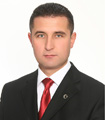 Arif  KOÇERDOĞAN EBGG İLK-ORTAOKUL MÜDÜRÜMüjdat CİNDEMİRMÜDÜR YARDIMCISI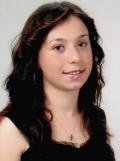 ÖMRÜM UZUN YOLCU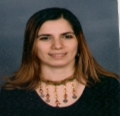 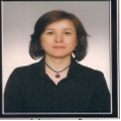 VEHBİYE TAŞTANDERYA KARAKAYAGÜLCAN ŞENGÜLCAN ŞENANASINIF ÖĞRT.2.SINIF ÖĞRT.3.SINIF ÖĞRT.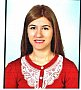 4.SINIF ÖĞRT.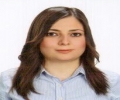 4.SINIF ÖĞRT.OKAN BEKDEMİRErman TERZİGİZEM TAKAÇDERYA A. SÜREKDERYA A. SÜREK4.SINIF ÖĞRT.Matematik Öğrt. İNGİLİZCE ÖĞRT.TÜRKÇE ÖĞRT.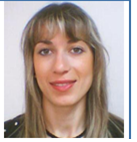 MÜRVET YAVUZTÜRKBEDEN EĞİTİMİ ÖĞRETMENİTÜRKÇE ÖĞRT.MÜRVET YAVUZTÜRKBEDEN EĞİTİMİ ÖĞRETMENİMurat ALIŞSOSYAL BİLGİLER ÖĞRT.                Fen Bilimleri Öğrt.                 (Görevlendirme)Sıra no             Yapılacak çalışmalarSon teslim tarihi1Durum analiziPaydaş analiziGzftMisyon, vizyon ve temel değerlerin belirlenmesi2Stratejik amaç ve hedeflerin tespiti              Faaliyet ve stratejilerin belirlenmesi3Planlara son halinin verilmesi ve onay işlemiSIRAYASAL DAYANAKDERECESİ11739 s. Milli Eğitim Temel KanunuTemel2OÖK YönetmeliğiTemel3Kılık kıyafet YönetmeliğiTemel4Sınıf  geçme YönetmeliğiTemel5Kurum Tanıtım YönetmeliğiDolaylı6Kütüphane Haftası Kutlama YönergesiDolaylı7Arşiv Hizmetleri YönergesiDolaylı8Okul veli işbirliği genelgesi:Dolaylı9Disiplin ve ödül yönetmeliğiTemel10Sosyal etkinlikler yönetmeliğiTemel11Sivil savunma yönergesiDolaylı12Okul-aile Birliği YönetmeliğiDolaylı13Rehberlik ve Psikolojik DanışmanlıkTemel14Özel Eğitim YönetmeliğiTemel15Okul Kütüphaneleri  Yönetmeliği ve YönergesiTemel16Okul Spor Kulüpleri YönetmeliğiTemel17Okul Kantinleri YönetmeliğiTemelA- FAALİYET: EĞİTİM Hizmet–1 Rehberlik HizmetleriVeli    Öğrenci   ÖğretmenHizmet–2 Sosyal Etkinlikler Halk oyunları    Koro     Satranç TiyatroŞiir DinletisiHizmet–3 Spor EtkinlikleriGeleneksel Çocuk OyunlarıAtletizm    Masa TenisiFutbolFutsalB- FAALİYET: ÖĞRETİMHizmet–1 Müfredatın işlenmesiHizmet–2 KurslarYetiştirme     HazırlamaYarışma kurs çalışmalarıEtütHizmet- 3 Proje çalışmalarıAB Projeleri     Sosyal Projeler     Fen ProjelerC-FAALİYET: YÖNETİM İŞLERİHizmet–1 Öğrenci işleri hizmetiKayıt- Nakil işleri     Devam-devamsızlık     Sınıf geçme vbSağlık işleriSınıf geçme sınav işleriÖğrenim belgeleriPlanlama-görevlendirmeTaşımalı ve yemekHizmet–2 Öğretmen işleri hizmetiDerece terfi    Hizmet içi eğitim     Özlük haklarıİzin raporSosyal aktiviteler           ÜRÜN/ HİZMET    PAYDAŞRehberlik HizmetleriHalk OyunlarıTiyatroKoroSatrançFutbolVoleybolAtletizmBasketbol Masa TenisiMüfredatın İşlenmesiYetiştirmeKayıt-NakilDevam-DevamsızlıkSınıf GeçmeDerece TerfiHizmet içi EğitimÖzlük HaklarıVeliooooooooooooooooooÖğrenciÖğretmenooooooooooooooooooOkul MüdürüMüdür YardımcılarıDestek PersoneliooooooooooooooooooPaydaşAdıİçPaydaşDışPaydaşMüşteriNedenPaydaşÖnceliğiMilli EğitimBakanlığıXBağlı Olduğumuz Merkezi İdare3ValilikXBağlı Olduğumuz Mülki İdare9KaymakamlıkXBağlı Olduğumuz Mülki İdare8İl Milli Eğitim MüdürlüğüXBağlı OlduğumuzÜst İdare5İl Özel İdaresiXTedarikçi Mahalli İdare16İlçe Milli Eğitim MüdürlüğüXBağlı OlduğumuzÜst İdare4Diğer Okul / kurum MüdürleriXTedarikçi ,Hizmet Alanİşbirliği 13ÖğretmenlerXXHizmet Üreten ve Hizmet alan Üretilen Hizmetin Niteliğini Belirleyen  Hizmet Alanlara Ulaştıran1VelilerXXTedarikçi Doğrudan ve Dolaylı Hizmet Alan 7Aile BirlikleriXXTedarikçi6İlçe MüdürlükleriXAmaçlarımıza Ulaşmada Destek İçin İşbirliği İçinde Olmamız Gereken Kurumlar10Sivil Toplum ÖrgütleriXXAmaçlarımıza Ulaşmada Destek İçin İşbirliği İçinde Olmamız Gereken Kurumlar11Sanayi KuruluşlarıXXAmaçlarımıza Ulaşmada Destek İçin İşbirliği İçinde Olmamız Gereken Kurumlar17Basın Yayın KurumlarıXXAmaçlarımıza Ulaşmada Destek İçin İşbirliği İçinde Olmamız Gereken Kurumlar18ÜniversitelerXXAmaçlarımıza Ulaşmada Destek İçin İşbirliği İçinde Olmamız Gereken Kurumlar12Yerel YönetimlerXXAmaçlarımıza Ulaşmada Destek İçin İşbirliği İçinde Olmamız Gereken Kurumlar19HayırseverlerXAmaçlarımıza Ulaşmada Destek İçin İşbirliği İçinde Olmamız Gereken Kurumlar14Tüm İlçe HalkıXXSosyal Çevre15ÖğrencilerXÜretilen hizmetten yararlananlar ve hizmet üreten2Adresi Erdoğan KöyüBULANCAK- GİRESUNErdoğan KöyüBULANCAK- GİRESUNTel. ve Faks 0454 334 90 340454 334 90 34Elektronik Posta Adresi718953@meb.k12.,tr718953@meb.k12.,trWeb Sayfası Adresiwww.erdogan.meb.k12.trwww.erdogan.meb.k12.trOkulun Öğretime Açıldığı TarihErdoğan İlkokulu1933Erdoğan İlkokulu1933Öğretim ŞekliNormalNormalToplam Derslik Sayısı (Kullanılan, Kullanılmayan)1212Okulun Mevcut Arsa Alanı (Metre kare)28402840Binaların kapladığı alan 420420Bahçe Alanı (metre kare)24202420Öğretim Bina Sayısı11Ek bina ihtiyacı    VarYokKat ilavesi   YapılırYapılmazÖğretim yılıÖğrenci Sayısı2009-20101672010-20111612011-20121642012-20131392013-20141312014-2015110Adı SoyadıArif KOÇMezun olduğu okul ve yılı19 Mayıs Üniv. Eğitim Fak.  1998BranşıBeden Eğitimi Toplam Hizmet Süresi17 yılBu okuldaki hizmet süresi1 yılSon üç yılda katıldığı hizmet içi eğitim seminerleriAldığı ödüller1-Takdir Belgesi      20042-Teşekkür Belgesi  20063-Terfi Ödülü           20074-Takdir Belgesi       20085-Teşekkür Belgesi   20086-Başarı Belgesi        20127-Başarı Belgesi        2014Müdür Yardımcısının Adı SoyadıMezun olduğu okul ve yılıBranşıToplam hizmet süresiSon üç yılda katıldığı hizmet içi eğitim seminerleriBu okuldaki hizmet süresiAldığı ödüllerGülay DELLALMüjdat CİNDEMİRKaradeniz Teknik Üniversitesi-Eğitim Fakültesi (Giresun)-Tarih Eğitimi/ÖğretmenliğiKaradeniz Teknik Üniversitesi-Eğitim Fakültesi (Giresun)-Sınıf ÖğretmenliğiSosyal Bilgiler Öğrt.Sınıf Öğrtemeni1411Okullarda ilkyardım ve ilk müdahale semineri1-Zihinsel Engelliler Eğitim Kursu111 Adet Teşekkür BelgesiOkul PersoneliMevcut Mevcut Mevcut Mevcut Mevcut Mevcut Mevcut İhtiyaçAçıklamaOkul PersoneliErkek Erkek Erkek                  Kadın                  Kadın                  Kadın Toplam İhtiyaçAçıklamaOkul PersoneliKad.Söz.Geç.Kad.Söz.Geç.Toplam İhtiyaçAçıklamaMüdür 1-----1-Müdür Yardımcıları1-----1-Sınıf Öğretmenliği2--2--4-Matematik---1--1-Fen ve Teknoloji---1--1-Sosyal Bilgiler1-----1-Türkçe---1--1-İngilizce---1--1-Beden Eğitimi1-----1-Rehber Öğretmen-------1Teknoloji ve Tasarım-------1Din Kültürü ve Ahlak Bilgisi--------Memur--------Hizmetli2-----2-Okul Öncesi---1--1-TOPLAM 8--7--152MEKAN ADIVARYOKADEDİAÇIKLAMAMEKAN ADIVARYOKADEDİAÇIKLAMAÖğretmen Çalışma OdasıX1EtkinAtölyelerXEkipman OdasıX1EtkinBölümlere Ait DepoXKütüphaneX1EtkinBölüm LaboratuvarlarıXRehberlik ServisiXBölümYönetici OdalarıXResim OdasıXBölüm Öğrt. OdasıXMüzik OdasıXTeknisyen OdasıXÇok Amaçlı SalonX1EtkinBölüm Dersliği     X    5EtkinEv Ekonomisi OdasıXArşiv      X    1Etkinİş ve Teknik AtölyesiXBilgisayar laboratuarıX1EtkinYemekhaneX1EtkinSpor SalonuXOtoparkXSpor AlanlarıXEtkinKantinXEtkin değilFen Bilgisi Laboratuvarı (FKB derslerinin ihtiyaçlarını karşılayacak biçimde)X1Etkin18-3031-4041-5051-6060+Genel ToplamKADROLU4252-13SÖZLEŞMELİ------GEÇİCİ------TOPLAM4252-13AÇIKLAMA: AÇIKLAMA: AÇIKLAMA: AÇIKLAMA: AÇIKLAMA: AÇIKLAMA: AÇIKLAMA: Bilişim Teknolojisi Alt Yapı SayısıPersonel sayısı / E-mail sayısı oranı 13  /  %100ADSL BağlantısıVar 1 adetBilgisayar 16Tarayıcı-Yazıcı1Projeksiyon Cihazı1Fotokopi Makinesi1Baskı Makinesi-Etkileşimli Tahta-Kabin Net-Öğretmen Tableti-SIRA                  YASAL DAYANAKLAR1MEB  Stratejik Planı2İL MEM Stratejik Planı31739 s. Milli Eğitim Temel Kanunu4OÖK Yönetmeliği5Kılık kıyafet Yönetmeliği6Sınıf geçme Yönetmeliği7Kurum Tanıtım Yönetmeliği8Kütüphane Haftası Kutlama Yönergesi9İlköğretimde Yöneltme Yönergesi10Arşiv Hizmetleri Yönergesi11Okul veli işbirliği genelgesi: 12131415GÜÇLÜ YÖNLERÖğrenciler ile idare ve öğretmenler arasında güvene dayanan güçlü bir iletişimin olmasıİdari yapının deneyimli ve donanımlı olmasıFiziki olarak binamızın iyi olması ve derslik sayının yeterli olmasıFen ve Teknoloji, Bilgisayar laboratuarının bulunmasıPersonelin tecrübeli olmasıÇok amaçlı salonun bulunmasıPersonel arasında iletişimin güçlü olmasıİl ve İlçede yapılan sportif karşılaşmalarda kişisel ve takım başarılarının elde edilmesiOkulumuzda ki teknolojik imkanların iyi  olmasıOkulumuzun geniş bir bahçeye sahip olması.ZAYIF YÖNLERTeknolojik donanımlarda bazı eksikliklerin olmasıVelilerin okula yeteri kadar ilgilerinin olmamasıPersonelin tayin isteyecek potansiyelde olmasıMezun öğrencilerle çok sağlıklı iletişim kurulamamasıÖğrencilerde eğitimi engelleyici şiddet
yönelimlerinin olmasıFIRSATLARKöy ihtiyar heyetinin okula ilgisiOkulumuzun yıpranmamış bir kurum olması,Okulumuza olan ihtiyacın ve ilginin devamlılığıÇevresinde önemini ve saygınlığını artıracak başarılar kazanması ve kazanabilecek olması (TEOG v.b. sınavlar)TEHDİTLER  Okulumuza ait spor salonu bulunmamasıOkulun bulunduğu bölgede tek olmasıPersonel değişiminin sık olmasıOkulun bulunduğu bölgenin sosyal ve ekonomik gelişmişlik düzeyinin düşük olması,Okul çevresinde sosyal, kültürel ve spor faaliyetlerinin yapılabileceği hiçbir alan ve mekanın olmayışıVelilerin çoğunlukla çiftçi ve eğitimsiz oluşu, öğrencilerin tarla işlerinde çalıştırılması ve gelir düzeylerin düşük oluşu,Okula yeni kayıtların azalabilecek olması(norm kadroların belirlenmesinde ve okul ihtiyaçlarının karşılamasında öğrenci sayısı dikkate alınmaktadır.)Öğrencilerin çoğunluğunun köy merkezinde ikamet etmemeleri ve çevre köylerden gidiş –geliş yapmaOkulumuza ait yemekhanenin olmayışıPerformans GöstergesiMevcut DuruMevcut DuruHedefPerformans Göstergesi201320142019PG 1.1.1: Okullaşma oranı. %90%100%100PG 1.1.2:Özel eğitime muhtaç öğrencilerin eğitime katılım oranı.%100%100%100Performans GöstergesiMevcut DuruMevcut DuruHedefPerformans Göstergesi201320142019PG 1.2.1:  Sınıf tekrarı yapan öğrenci sayısı.000PG 1.2.2: Okulumuzdaki il ve ilçe düzeyinde madalya kazanan öğrenci sayısı0 6 15Performans GöstergesiMevcut DuruMevcut DuruHedefPerformans Göstergesi201320142019PG 2.1.1:Eğitim kademelerinde gerçekleştirilen sanatsal, bilimsel, kültürel ve sportif faaliyetlere katılan öğrenci sayısı132335PG 2.1.2: Ortaöğretim programlarından birine kayıt yaptıranların oranı.%69%78%100PG 2.1.3: Teşekkür ve takdir belgesi alan öğrenci oranı.%9%11%24PG 2.1.4:Koruyucu sağlık hizmetlerinden yararlanan öğrenci sayısı.%100%100%100Performans GöstergesiMevcut DuruMevcut DuruHedefPerformans Göstergesi201320142019PG 2.2.1:TEOG yerleştirmeye esas puan okul ortalaması.(ders bazında tek tek de alınabilir)285286410PG 2.2.2. Liselere kayıt yaptıran öğrenci oranı%97%100%100Performans GöstergesiMevcut DuruMevcut DuruHedefPerformans Göstergesi201320142019PG 2.3.1:Açılan yabancı dil kursu sayısı.114PG 2.3.2:AB ve Hibe projeleri konusunda düzenlenen farkındalığı ve başvuru sayısını artırıcı bilgilendirme toplantısı sayısı.114PG 2.3.3: Yürütülen AB projeleri sayısı.--3PG 2.3.4:AB projelerine katılan öğrenci sayısı.--10PG 2.3.5: Üst öğretimi geçiş sınavındaki yabancı dil puan ortalaması.35,1237,2570,00Performans GöstergesiMevcut DuruMevcut DuruHedefPerformans Göstergesi201320142019PG 3.1.1:Mahalli hizmet içi eğitim katılımcı sayısı.4417PG 3.1.2: Düzenlenen memnuniyet anketi sayısı.346PG 3.1.3: Personelin memnuniyet düzeyi.%90%95%100PG 3.1.4:Topyekûn Savunma ve Seferberlik Hizmetleri konularında personel ve öğrencilerle yapılan tatbikat, seminer ve eğitim sayısı.                  458PG 3.1.5: Stratejik yönetim ve planlama konusunda düzenlenen bilgilendirme toplantısı sayısı.235PG 3.1.6: Maarif müfettişleri tarafından yapılan rehberlik ve denetimi sonucuna göre iyileştirme yapılan alan sayısı.245Performans GöstergesiMevcut DuruMevcut DuruHedefPerformans Göstergesi201320142019PG 3.2.1: Onarımı yapılan bağımsız bölüm sayısı.009PG 3.2.2: Donatımı yapılan bağımsız bölüm sayısı.349Performans GöstergesiMevcut DuruMevcut DuruHedefPerformans Göstergesi201320142019PG 3.1.1: Stratejik yönetim ve planlama konusunda düzenlenen bilgilendirme toplantısı sayısı.235PG 3.1.2: Maarif müfettişleri tarafından yapılan rehberlik ve denetimi sonucuna göre iyileştirme yapılan alan sayısı.245Performans GöstergesiMevcut DuruMevcut DuruHedefPerformans Göstergesi201320142019PG 3.4.1: Bilişim teknolojileri kullanım kursu sayısı002PG 3.4.2: Güvenli internet kullanımı hakkında seminer verilen veli oranı%20%30%70PG 3.4.3: Bt öğretmeni tarafından öğrencilere yönelik güvenli internet hakkında verilecek seminer sayısı112